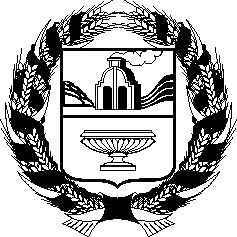 АЛТАЙСКОЕ КРАЕВОЕ ЗАКОНОДАТЕЛЬНОЕ СОБРАНИЕПОСТАНОВЛЕНИЕг. БарнаулРассмотрев проекты федеральных законов, поступившие из Государственной Думы Федерального Собрания Российской Федерации, в соответствии со статьей 26.4 Федерального закона «Об общих принципах организации законодательных (представительных) и исполнительных органов государственной власти субъектов Российской Федерации», статьей 73 Устава (Основного Закона) Алтайского края Алтайское краевое Законодательное Собрание ПОСТАНОВЛЯЕТ:Считать целесообразным принятие следующих проектов федеральных законов:№ 1120347-7 «О внесении изменений в статью 15.34.1 Кодекса Российской Федерации об административных правонарушениях» (об уточнении административной ответственности за сокрытие страхового случая);№ 1120845-7 «О внесении изменений в Федеральный закон «О защите населения и территорий от чрезвычайных ситуаций природного и техногенного характера» (в части повышения оперативности реагирования на чрезвычайные ситуации);№ 1091239-7 «О внесении изменения в статью 395 Земельного кодекса Российской Федерации и изменения в Жилищный кодекс Российской Федерации в части выплаты денежной компенсации, связанной с предоставлением земельных участков для индивидуального жилищного строительства»;№ 1103069-7 «О внесении изменения в статью 134 Федерального закона «О несостоятельности (банкротстве)» (в части изменения очередности удовлетворения требований кредиторов);№ 1116389-7 «О самоходных машинах и других видах техники»;№ 1116818-7 «О внесении изменений в Федеральный закон «О закупках товаров, работ, услуг отдельными видами юридических лиц» и статью 45 Федерального закона «О контрактной системе в сфере закупок товаров, работ, услуг для обеспечения государственных и муниципальных нужд» (по вопросу предоставления банковской гарантии);№ 1070361-7 «О внесении изменений в Федеральный закон «Об объектах культурного наследия (памятниках истории и культуры) народов Российской Федерации» (в части определения порядка приостановления работ, проведение которых может ухудшить состояние объекта культурного наследия, включённого в реестр, выявленного объекта культурного наследия, нарушить их целостность и сохранность)»;№ 1093689-7 «О внесении изменений в отдельные законодательные акты Российской Федерации в части совершенствования мер, направленных на увековечение памяти погибших при защите Отечества и защиту исторической памяти»;№ 1093986-7 «О внесении изменения в статью 141 Федерального закона «Об объектах культурного наследия (памятниках истории и культуры) народов Российской Федерации» (в части уточнения состава объектов культурного наследия, в отношении которых может быть установлена льготная арендная плата);№ 1114362-7 «О внесении изменений в статью 33 Федерального закона «Об обязательном пенсионном страховании в Российской Федерации» в части применения пониженного тарифа страхового взноса для российских организаций, осуществляющих деятельность в области информационных технологий»;№ 1114509-7 «О внесении изменений в Закон Российской Федерации «О занятости населения в Российской Федерации» (в части повышения эффективности политики содействия занятости населения и развитию рынка труда Российской Федерации);№ 1115653-7 «О внесении изменений в отдельные законодательные акты Российской Федерации по вопросам совершенствования индивидуального (персонифицированного) учета в системе обязательного пенсионного страхования, порядка представления отчетности и исполнения других обязанностей страхователями по обязательному социальному страхованию»;№ 1120200-7 «О внесении изменения в статью 8 Федерального закона «О дополнительных гарантиях по социальной поддержке детей-сирот и детей, оставшихся без попечения родителей» (в части изменения установленного для региона ограничения при приобретении общего количества квартир для детей-сирот в одном многоквартирном доме);№ 1096229-7 «О внесении изменений в Федеральный закон «Об отходах производства и потребления» (в части совершенствования порядка регулирования расширенной ответственности производителей в отношении отходов упаковки товаров);№ 1105777-7 «О внесении изменений в статью 14 Федерального закона «Об экологической экспертизе» (в части проведения государственной экологической экспертизы);№ 1110177-7 «О внесении изменений в отдельные законодательные акты Российской Федерации в части совершенствования правового регулирования в сфере аквакультуры (рыбоводства) и рыболовства»;№ 1115663-7 «О семеноводстве»;№ 1116074-7 «О внесении изменения в статью 1 Водного кодекса Российской Федерации» (в части изменения определения сточных вод);№ 1116605-7 «Об ограничении выбросов парниковых газов»;№ 1121284-7 «О внесении изменений в Федеральный закон «О рыболовстве и сохранении водных биологических ресурсов» и отдельные законодательные акты Российской Федерации» (в части упразднения запретов деятельности в границах рыбоохранных зон);№ 1112338-7 «О внесении изменений в Бюджетный кодекс Российской Федерации в части совершенствования исполнения бюджетов по доходам и источникам финансирования дефицита бюджета и признании утратившими силу отдельных положений законодательных актов Российской Федерации»;№ 1115645-7 «О внесении изменений в Бюджетный кодекс Российской Федерации в связи с принятием Федерального закона «О федеральной территории «Сириус»;№ 1116411-7 «О внесении изменений в части первую и вторую Налогового кодекса Российской Федерации в связи с принятием Федерального закона «О федеральной территории «Сириус».Председатель Алтайского краевогоЗаконодательного Собрания                                                             А.А. Романенко№Об отзывах Алтайского краевого Законодательного Собрания на проекты федеральных законов, поступившие из Государственной Думы Федерального Собрания Российской ФедерацииПроект